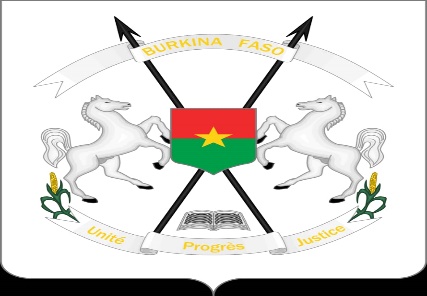 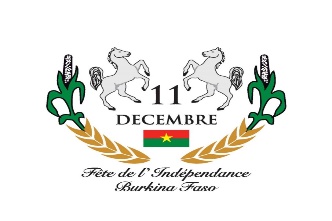 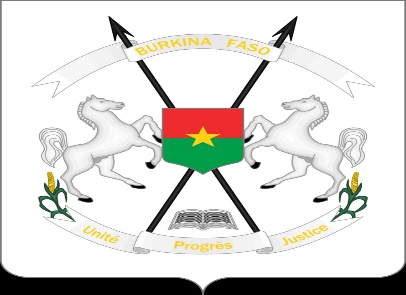 PROGRAMME OFFICIEL DES FESTIVITES DU 11 DECEMBRE 2020 A BANFORAHEURESLIEUACTIVITESPRESIDENCE/ PARRAINAGEPRESIDENCE/ PARRAINAGEJEUDI 15 OCTOBREJEUDI 15 OCTOBREJEUDI 15 OCTOBREJEUDI 15 OCTOBREJEUDI 15 OCTOBRE15 H 30Terrain communal de Sindou Lancement de la coupe de l’indépendance en footballMinistredes Sports et LoisirsMinistredes Sports et LoisirsSAMEDI 17 OCTOBRESAMEDI 17 OCTOBRESAMEDI 17 OCTOBRESAMEDI 17 OCTOBRESAMEDI 17 OCTOBRE10 HSalle de conférences du Collège Sainte Thérèse de BanforaConférence inaugurale surle thème du 11 décembre : « Cohésion nationale et engagement patriotique pour un développement durable du Burkina Faso dans un contexte d’insécurité et de COVID-19.»SEM le Premier MinistreSEM le Premier MinistreJEUDI 22 OCTOBREJEUDI 22 OCTOBREJEUDI 22 OCTOBREJEUDI 22 OCTOBREJEUDI 22 OCTOBRE10 HMaison des Jeunes de SindouPanel sur les sous-thèmes du 11 décembreMinistre d’Etat, Ministrede l’Administration territoriale, de la Décentralisation et de la Cohésion sociale, Président du CNO-11 déc.Ministre d’Etat, Ministrede l’Administration territoriale, de la Décentralisation et de la Cohésion sociale, Président du CNO-11 déc.SAMEDI 24 OCTOBRESAMEDI 24 OCTOBRESAMEDI 24 OCTOBRESAMEDI 24 OCTOBRESAMEDI 24 OCTOBRE10 HSalle polyvalente de NiangolokoPanel sur les sous-thèmes du 11 décembreMinistre d’Etat, Ministrel’Administration territoriale, de la Décentralisation et de la Cohésion sociale, Président du CNO-11 déc.Ministre d’Etat, Ministrel’Administration territoriale, de la Décentralisation et de la Cohésion sociale, Président du CNO-11 déc.JEUDI 29 OCTOBREJEUDI 29 OCTOBREJEUDI 29 OCTOBREJEUDI 29 OCTOBREJEUDI 29 OCTOBRE10HSalle de conférences du Collège Sainte Thérèse de BanforaPanel sur les sous-thèmes du 11 décembreMinistre d’Etat, Ministrede l’Administration territoriale, de la Décentralisation et de la Cohésion sociale, Président du CNO-11 déc.Ministre d’Etat, Ministrede l’Administration territoriale, de la Décentralisation et de la Cohésion sociale, Président du CNO-11 déc.18 HSalle de conférences du Collège Sainte Thérèse de BanforaL’enregistrement de l’émission le kaléidoscope, spécial 11 décembreMinistre d’Etat, Ministrede l’Administration territoriale, de la Décentralisation et de la Cohésion sociale, Président du CNO-11 déc.Ministre d’Etat, Ministrede l’Administration territoriale, de la Décentralisation et de la Cohésion sociale, Président du CNO-11 déc.VENDREDI 27 NOVEMBREVENDREDI 27 NOVEMBREVENDREDI 27 NOVEMBREVENDREDI 27 NOVEMBREVENDREDI 27 NOVEMBRE13 HRégiondes CascadesPrières de bénédictions dans toutes les mosquées de la régionMembresdu GouvernementMembresdu GouvernementDIMANCHE 29 NOVEMBREDIMANCHE 29 NOVEMBREDIMANCHE 29 NOVEMBREDIMANCHE 29 NOVEMBREDIMANCHE 29 NOVEMBRE08 HRégiondes CascadesPrières de bénédictions dans toutes les églises catholiques et protestantes de la régionPrières de bénédictions dans toutes les églises catholiques et protestantes de la régionMembresdu GouvernementMARDI 1er DECEMBREMARDI 1er DECEMBREMARDI 1er DECEMBREMARDI 1er DECEMBREMARDI 1er DECEMBRE16 HNiangolokoCérémonie d’ouverture du festival « Niangoloko en fête »Cérémonie d’ouverture du festival « Niangoloko en fête »Ministre de la Culture,des Arts et du TourismeMERCREDI 02 DECEMBREMERCREDI 02 DECEMBREMERCREDI 02 DECEMBREMERCREDI 02 DECEMBREMERCREDI 02 DECEMBRE08 HBanfora (à côté de l’axe du défilé)Compétition de « Montée de rônier »Compétition de « Montée de rônier »Ministre des Sportset Loisirs10 HSalle de réunion du gouvernorat de BanforaConférence de presse de lancement officiel des festivités du 11 décembre 2020Conférence de presse de lancement officiel des festivités du 11 décembre 2020Ministre d’Etat, Ministrede l’Administration territoriale, de la Décentralisation et de la Cohésion sociale, Président du CNO-11 déc.15 HBanforaCérémonie officielle d’inauguration des infrastructures du 11 décembre et remises aux bénéficiairesCérémonie officielle d’inauguration des infrastructures du 11 décembre et remises aux bénéficiairesSon Excellence Monsieurle Premier Ministre,Chef du GouvernementJEUDI 03 DECEMBREJEUDI 03 DECEMBREJEUDI 03 DECEMBREJEUDI 03 DECEMBREJEUDI 03 DECEMBRE15 HMaison des Jeunes de BanforaFinale de la compétition en lutte traditionnelleMinistre des Sports et LoisirsMinistre des Sports et LoisirsVENDREDI 04 DECEMBREVENDREDI 04 DECEMBREVENDREDI 04 DECEMBREVENDREDI 04 DECEMBREVENDREDI 04 DECEMBRE19HPlace de la Nation de BanforaCérémonie officielle de lancement de la semaine du cinéma burkinabèMinistre de la Culture,des Arts et du TourismeMinistre de la Culture,des Arts et du TourismeSAMEDI 05 DECEMBRESAMEDI 05 DECEMBRESAMEDI 05 DECEMBRESAMEDI 05 DECEMBRESAMEDI 05 DECEMBRE14 HOuagadougou (Présidence du Faso)Cérémonie nationalede décorations Son Excellence Monsieurle Président du FasoSon Excellence Monsieurle Président du Faso15 HPlace de la Nation de BanforaCross populaire suivide méga- aérobicMinistre des Sportset LoisirsMinistre des Sportset LoisirsDIMANCHE 06 DECEMBREDIMANCHE 06 DECEMBREDIMANCHE 06 DECEMBREDIMANCHE 06 DECEMBREDIMANCHE 06 DECEMBRE10 HBanfora(Ancienne Maison des Jeunes de Banfora)Visite de l’exposition du Salon des curiosités, des conservations et des collectionsMinistre d’Etat, Ministrede l’Administration territoriale, de la Décentralisation t de la Cohésion sociale, Président du CNO-11 déc.Ministre d’Etat, Ministrede l’Administration territoriale, de la Décentralisation t de la Cohésion sociale, Président du CNO-11 déc.15 HBanfora(Conseil Régional)Inauguration de la salle de conférence et de l’auberge du Conseil Régional de BanforaMinistreDéléguée chargée  de la Décentralisation et de la Cohésion socialeMinistreDéléguée chargée  de la Décentralisation et de la Cohésion sociale17 HNiangolokoCérémonie de clôture du festival « Niangoloko en fête »Ministre de la Culture,des Arts et du TourismeMinistre de la Culture,des Arts et du TourismeLUNDI 07 DECEMBRELUNDI 07 DECEMBRELUNDI 07 DECEMBRELUNDI 07 DECEMBRELUNDI 07 DECEMBRE09 HBanfora(Direction Provinciale de l’Education Nationale )Cérémonie officielle d’ouverture du « Village d’enfants »Ministre de l’Education nationale, de l’Alphabétisation et de la Promotion des langues nationalesMinistre de l’Education nationale, de l’Alphabétisation et de la Promotion des langues nationales10 HBanforaCérémonie d’inauguration de l’école primaire publique de Toungouéna BMinistre de l’Education nationale, de l’Alphabétisation et de la Promotion des langues nationalesMinistre de l’Education nationale, de l’Alphabétisation et de la Promotion des langues nationales10 HBanfora (Centre  Hospitalier Régional )Cérémonie de lancement officiel des travaux de construction de sites de prise en charge des cas de COVID-19 et autres maladies hautement pathogènesSEM le Président de l’Assemblée NationaleSEM le Président de l’Assemblée Nationale15 HL’aire de la foire(terrain du secteur 15 de Banfora)Cérémonie officielle d’ouverture de la foireSEM le Président de l’Assemblée NationaleSEM le Président de l’Assemblée NationaleMARDI 08 DECEMBREMARDI 08 DECEMBREMARDI 08 DECEMBREMARDI 08 DECEMBREMARDI 08 DECEMBRE09 HMairie de BanforaCérémonie d’ouverture de la 12e Edition de la Journée Nationale de Sensibilisation sur la Sécurité routièreMinistre des Transports, de la Mobilité urbaine et de la Sécurité routièreMinistre des Transports, de la Mobilité urbaine et de la Sécurité routière15 HSalle polyvalente de BanforaCommunication sur l’ « utilisation efficiente des technologies de l’information et de la Communication (TIC) pour un développement durable du Burkina Faso dans un contexte d’insécurité et de  COVID-19 »Ministre de la Sécurité etMinistre du Développement de l’Economie numérique et des PostesMinistre de la Sécurité etMinistre du Développement de l’Economie numérique et des Postes19 HSalle polyvalente de BanforaNuit de la femme battanteMinistre de la Femme, de la Solidarité nationale, de la Famille et de l’Action humanitaireMinistre de la Femme, de la Solidarité nationale, de la Famille et de l’Action humanitaireMERCREDI 09 DECEMBREMERCREDI 09 DECEMBREMERCREDI 09 DECEMBREMERCREDI 09 DECEMBREMERCREDI 09 DECEMBRE7 H30Bobo-Dioulasso (Départ)Course cycliste nationaleMinistre des Sportset LoisirsMinistre des Sportset Loisirs16 HSalle polyvalente de BanforaFinale du jeu concours les « Cracks de la Nation »SEM le Président de l’Assemblée NationaleSEM le Président de l’Assemblée Nationale19 HSalle  polyvalente de BanforaDéfilé de mode en tenue traditionnelleEpouse de SEMle Président du Faso Epouse de SEMle Président du Faso JEUDI 10 DECEMBREJEUDI 10 DECEMBREJEUDI 10 DECEMBREJEUDI 10 DECEMBREJEUDI 10 DECEMBRE08 HPlace de la NationCérémonie de décoration des récipiendaires de la Région des CascadesMadame le Gouverneur de la Région des CascadesMadame le Gouverneur de la Région des Cascades10 HSalle  polyvalente de BanforaPanel de haut niveau sur la problématique des mariages d’enfants et des mutilations génitales fémininesEpouse de SEMle Président du FasoEpouse de SEMle Président du Faso14 HStade régionaldes Cascades-Match de gala des filles ;-Match de levée de rideaux pour la petite catégorieMinistre des Sportset LoisirsMinistre des Sportset Loisirs15 HStade régionaldes Cascades- Finale de la coupede l’indépendance en football ;               - Saut para.Son Excellence Monsieurle Premier MinistreSon Excellence Monsieurle Premier Ministre18 HBanforaRetraite aux flambeauxChef d’Etat-Major Général des ArméesChef d’Etat-Major Général des Armées19 HBanfora (L’enceinte de la Mairie)Dîner à base des mets nationauxMinistre d’Etat, Ministrede l’Administration territoriale, de la Décentralisation t de la Cohésion sociale, Président du CNO-11 déc. et Ministre de l’Agriculture et des Aménagements hydro-agricolesMinistre d’Etat, Ministrede l’Administration territoriale, de la Décentralisation t de la Cohésion sociale, Président du CNO-11 déc. et Ministre de l’Agriculture et des Aménagements hydro-agricoles20 HBanforaMessage de Son Excellence Monsieur le Président du Faso à la NationSon Excellence Monsieurle Président du FasoSon Excellence Monsieurle Président du FasoVENDREDI 11 DECEMBREVENDREDI 11 DECEMBREVENDREDI 11 DECEMBREVENDREDI 11 DECEMBREVENDREDI 11 DECEMBRE09 HAxe du défiléGrande parade civile et militaireSon Excellence Monsieurle Président du FasoSon Excellence Monsieurle Président du Faso13 HBanforaCocktail officiel offert par Son Excellence Monsieurle Président du FasoSon Excellence Monsieurle Président du FasoSon Excellence Monsieurle Président du Faso14 HPlace de la Nation       - Réjouissance populaire(Méga-concert) ;       - Remise du flambeau à la Région du Plateau Central ;       - Feux d’artifices.Membresdu GouvernementMembresdu Gouvernement